新竹市108年未就學未就業青少年關懷扶助計畫「業師進校講座」實施方案成果報告講座日期108.3.22108.3.22辦理時間12:50-13:40學校名稱新竹市光復中學國中部新竹市光復中學國中部辦理地點新大樓四樓會議室講    題新竹市光復中學「職場達人」校園分享講座---語言治療師新竹市光復中學「職場達人」校園分享講座---語言治療師新竹市光復中學「職場達人」校園分享講座---語言治療師新竹市光復中學「職場達人」校園分享講座---語言治療師講師姓名語言治療師  陳苑靖語言治療師  陳苑靖職業屬性醫療參加對象與人數□ 國二學生：   人        ■ 國三學生： 92   人■ 學校教師： 6  人       □未升學未就業輔導學生：    人□ 國二學生：   人        ■ 國三學生： 92   人■ 學校教師： 6  人       □未升學未就業輔導學生：    人□ 國二學生：   人        ■ 國三學生： 92   人■ 學校教師： 6  人       □未升學未就業輔導學生：    人□ 國二學生：   人        ■ 國三學生： 92   人■ 學校教師： 6  人       □未升學未就業輔導學生：    人學生整體滿意程度□非常滿意 ■ 滿意 □尚可 □不滿意 □非常不滿意□非常滿意 ■ 滿意 □尚可 □不滿意 □非常不滿意□非常滿意 ■ 滿意 □尚可 □不滿意 □非常不滿意□非常滿意 ■ 滿意 □尚可 □不滿意 □非常不滿意學生講座的收穫與建議讓我覺得當語言治療師的人很不容易，因為要具備耐心和同理心來幫助病患真的很辛苦。原來現在有語言治療師這個工作，而且有越來越多有問題的小孩，也讓我更瞭解這個工作和世界。聽完後，我有許多的想法，以前我就有成為護理人員的打算，今天聽完我瞭解很多。讓我覺得當語言治療師的人很不容易，因為要具備耐心和同理心來幫助病患真的很辛苦。原來現在有語言治療師這個工作，而且有越來越多有問題的小孩，也讓我更瞭解這個工作和世界。聽完後，我有許多的想法，以前我就有成為護理人員的打算，今天聽完我瞭解很多。讓我覺得當語言治療師的人很不容易，因為要具備耐心和同理心來幫助病患真的很辛苦。原來現在有語言治療師這個工作，而且有越來越多有問題的小孩，也讓我更瞭解這個工作和世界。聽完後，我有許多的想法，以前我就有成為護理人員的打算，今天聽完我瞭解很多。讓我覺得當語言治療師的人很不容易，因為要具備耐心和同理心來幫助病患真的很辛苦。原來現在有語言治療師這個工作，而且有越來越多有問題的小孩，也讓我更瞭解這個工作和世界。聽完後，我有許多的想法，以前我就有成為護理人員的打算，今天聽完我瞭解很多。活動照片活動照片活動照片發佈校園新聞網截圖發佈校園新聞網截圖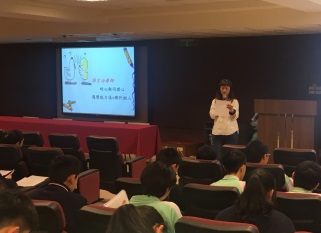 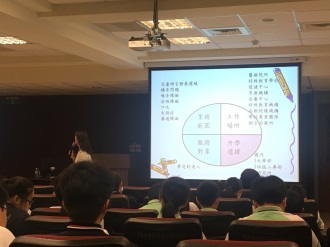 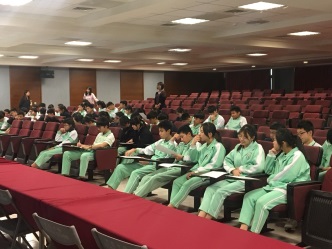 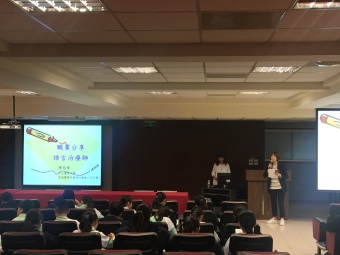 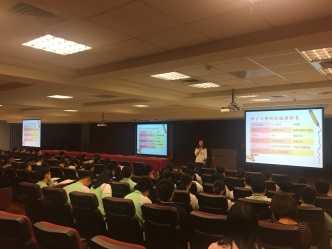 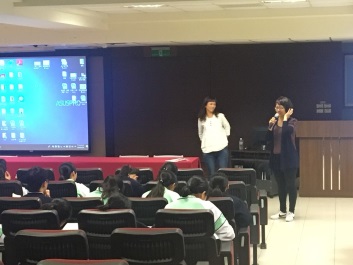 